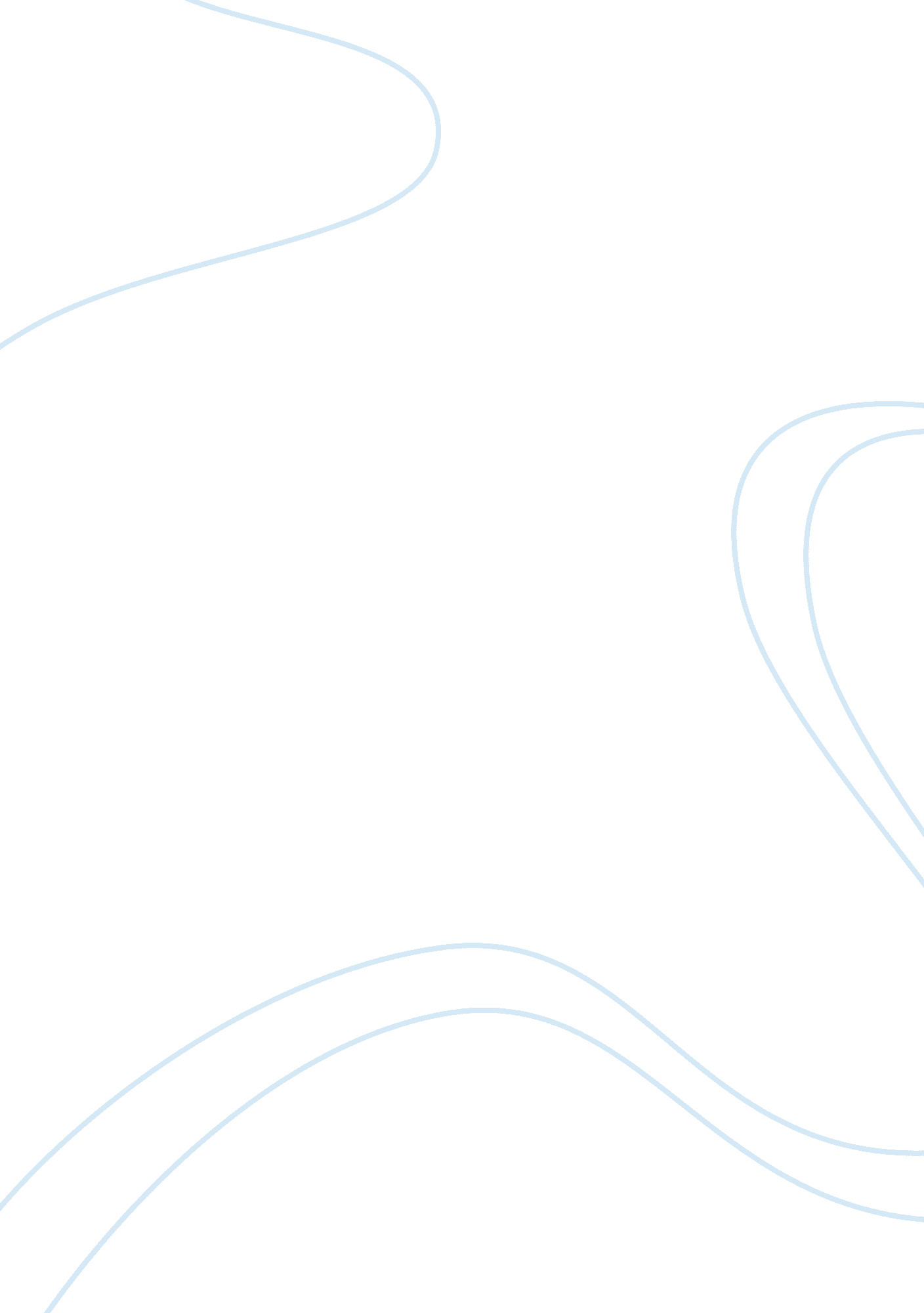 Chomsky, propagandaLiterature, Russian Literature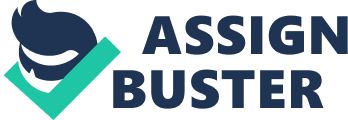 Chomsky, Propaganda Born in December 7, 1928, Avram Noam Chomsky is an American philosopher, historian, activist, linguist, and cognitive scientist. He created the Chomsky hierarchy, language acquisition theories like the universal grammar theory, and propaganda model examining the media. These theories can apply in the study of computer science and the campaign against teen drug use. This paper will address these topics in relation to language acquisition theories. Noam Chomsky argues that language is innate and all we are born with the ability to acquire new languages. Indeed, the universal grammar is the basis upon which all human languages build (Chomsky 3). However, he observes that language development is achievable up to a certain age. Indeed, since the children are born with the ability to grasp new languages, this theory is applicable in the study of computer science. Computer science involves the use of a unique technological language. Children cum students have the ability to grasp this language at the early ages when they still posses’ ability to language development. The computer language in reference to different soft ware, hard ware, data, applications, networks, and commands is not easily under stable at later ages but is so convenient in early student life. As such, it is the in-born ability to learn new languages and the development of the universal grammar, which will aid in comprehending the computer language. In addition, the language theories are also applicable in campaign against teen drug use. Indeed, the teens possess the ability to learn and contain new things. The campaign against teen drug use is a new language that children can easily learn and adapt in. Since the campaign is mostly against common beliefs, the teens will be in opposition to learn the language of abstinence from drug use at the early ages than while they mature when their language development potential is exhausted. It has always been easy to cushion children against drug use than adults. 
Works Cited 
Chomsky, Noam. Aspects of the Theory of Syntax. London: MIT Press, 1965. Print. 